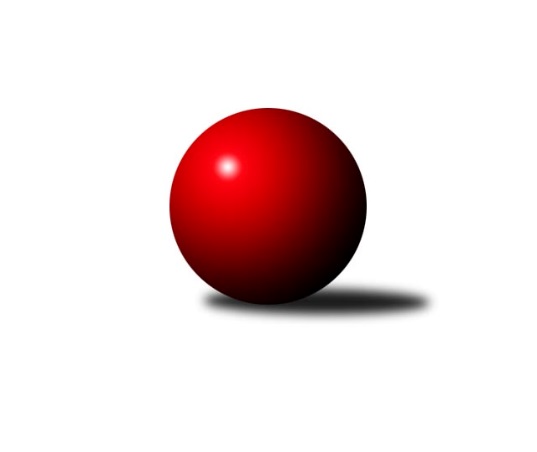 Č.18Ročník 2021/2022	11.3.2022Nejlepšího výkonu v tomto kole: 1629 dosáhlo družstvo: TJ LhotkaStředočeský krajský přebor II. třídy 2021/2022Výsledky 18. kolaSouhrnný přehled výsledků:TJ Sokol Kostelec nad Černými lesy D	- TJ Sokol Kostelec nad Černými lesy B	5:1	1594:1576	5.0:3.0	10.3.TJ Sokol Brandýs nad Labem B	- TJ Sokol Kostelec nad Černými lesy C	1.5:4.5	1463:1556	2.0:6.0	10.3.TJ Lhotka	- KK Kosmonosy C	5:1	1629:1600	5.0:3.0	11.3.Tabulka družstev:	1.	TJ Lhotka	18	15	0	3	75.5 : 32.5 	87.5 : 56.5 	 1622	30	2.	TJ Sokol Kostelec nad Černými lesy C	18	13	0	5	70.0 : 38.0 	89.0 : 55.0 	 1584	26	3.	KK Kosmonosy C	18	12	0	6	69.0 : 39.0 	80.0 : 64.0 	 1618	24	4.	TJ Sokol Kostelec nad Černými lesy D	18	6	0	12	42.5 : 65.5 	66.0 : 78.0 	 1498	12	5.	TJ Sokol Kostelec nad Černými lesy B	18	4	1	13	35.5 : 72.5 	54.0 : 90.0 	 1539	9	6.	TJ Sokol Brandýs nad Labem B	18	3	1	14	31.5 : 76.5 	55.5 : 88.5 	 1537	7Podrobné výsledky kola:	 TJ Sokol Kostelec nad Černými lesy D	1594	5:1	1576	TJ Sokol Kostelec nad Černými lesy B	Peter Fajkus	 	 184 	 198 		382 	 0:2 	 428 	 	199 	 229		Michal Třeštík	Vítězslav Hampl	 	 198 	 196 		394 	 2:0 	 388 	 	196 	 192		Martin Bulíček	Jan Platil	 	 202 	 212 		414 	 2:0 	 381 	 	189 	 192		Jakub Hlava	František Zahajský	 	 226 	 178 		404 	 1:1 	 379 	 	177 	 202		Tomáš Kuželrozhodčí: Vedoucí družstevNejlepší výkon utkání: 428 - Michal Třeštík	 TJ Sokol Brandýs nad Labem B	1463	1.5:4.5	1556	TJ Sokol Kostelec nad Černými lesy C	Lukáš Kotek	 	 183 	 208 		391 	 0:2 	 459 	 	239 	 220		Vojtěch Stárek	Ladislav Sopr	 	 163 	 210 		373 	 1:1 	 359 	 	184 	 175		Pavla Hřebejková	Pavel Schober	 	 167 	 184 		351 	 1:1 	 351 	 	188 	 163		Daniel Sus	Oldřich Nechvátal	 	 181 	 167 		348 	 0:2 	 387 	 	203 	 184		Jaroslava Soukenkovározhodčí: Kotek PavelNejlepší výkon utkání: 459 - Vojtěch Stárek	 TJ Lhotka	1629	5:1	1600	KK Kosmonosy C	Barbora Fajrajzlová	 	 231 	 216 		447 	 1:1 	 430 	 	202 	 228		Filip Bajer	Jakub Nový	 	 199 	 199 		398 	 2:0 	 381 	 	194 	 187		Ladislav Dytrych	Pavel Nový	 	 200 	 203 		403 	 2:0 	 370 	 	168 	 202		Jindřiška Svobodová	Dušan Hejduk *1	 	 188 	 193 		381 	 0:2 	 419 	 	204 	 215		Radek Horákrozhodčí: Petr Novýstřídání: *1 od 51. hodu Josef HejdukNejlepší výkon utkání: 447 - Barbora FajrajzlováPořadí jednotlivců:	jméno hráče	družstvo	celkem	plné	dorážka	chyby	poměr kuž.	Maximum	1.	Radek Horák 	KK Kosmonosy C	426.69	294.5	132.2	4.1	4/4	(477)	2.	Dušan Hejduk 	TJ Lhotka	425.75	297.3	128.5	4.2	4/4	(488)	3.	Jakub Hlava 	TJ Sokol Kostelec nad Černými lesy B	425.40	293.7	131.7	6.8	3/4	(461)	4.	Jakub Nový 	TJ Lhotka	422.44	296.1	126.3	7.5	4/4	(487)	5.	Vojtěch Stárek 	TJ Sokol Kostelec nad Černými lesy C	418.73	291.2	127.5	5.7	4/4	(464)	6.	Filip Bajer 	KK Kosmonosy C	412.45	285.8	126.7	6.8	4/4	(477)	7.	Pavel Holec 	TJ Sokol Brandýs nad Labem B	407.33	287.3	120.1	7.3	3/4	(436)	8.	Jindřiška Svobodová 	KK Kosmonosy C	406.23	282.6	123.6	7.8	4/4	(459)	9.	Pavel Nový 	TJ Lhotka	405.94	281.0	124.9	8.8	4/4	(442)	10.	Lukáš Kotek 	TJ Sokol Brandýs nad Labem B	403.28	281.4	121.8	7.3	4/4	(433)	11.	Jaroslava Soukenková 	TJ Sokol Kostelec nad Černými lesy C	400.88	281.0	119.9	7.7	4/4	(471)	12.	Veronika Šatavová 	TJ Sokol Kostelec nad Černými lesy C	397.75	281.4	116.4	8.2	4/4	(451)	13.	Martin Šatava 	TJ Sokol Kostelec nad Černými lesy C	396.85	279.0	117.8	7.3	3/4	(444)	14.	Vítězslav Hampl 	TJ Sokol Kostelec nad Černými lesy D	396.84	286.3	110.6	9.7	4/4	(459)	15.	Martin Bulíček 	TJ Sokol Kostelec nad Černými lesy B	395.75	278.2	117.6	9.2	4/4	(421)	16.	Michal Třeštík 	TJ Sokol Kostelec nad Černými lesy B	393.60	281.0	112.6	10.4	4/4	(429)	17.	Josef Hejduk 	TJ Lhotka	393.50	281.0	112.5	10.7	4/4	(427)	18.	Barbora Fajrajzlová 	TJ Lhotka	393.25	281.9	111.3	9.0	4/4	(447)	19.	Oldřich Nechvátal 	TJ Sokol Brandýs nad Labem B	390.33	282.9	107.5	9.8	4/4	(439)	20.	Ladislav Dytrych 	KK Kosmonosy C	385.20	269.4	115.8	10.4	3/4	(459)	21.	Luděk Horák 	KK Kosmonosy C	384.63	277.6	107.0	11.4	4/4	(430)	22.	Karel Nový 	TJ Lhotka	384.33	273.7	110.7	10.0	3/4	(392)	23.	Jan Novák 	TJ Sokol Kostelec nad Černými lesy B	380.55	277.9	102.7	11.7	4/4	(429)	24.	Pavla Hřebejková 	TJ Sokol Kostelec nad Černými lesy C	379.00	277.7	101.3	13.0	3/4	(417)	25.	František Zahajský 	TJ Sokol Kostelec nad Černými lesy D	376.36	269.1	107.2	10.3	4/4	(450)	26.	Jan Platil 	TJ Sokol Kostelec nad Černými lesy D	376.23	267.5	108.7	11.7	4/4	(439)	27.	Pavel Schober 	TJ Sokol Brandýs nad Labem B	366.51	262.9	103.6	11.6	4/4	(396)	28.	Jakub Šarboch 	TJ Sokol Brandýs nad Labem B	366.06	263.4	102.7	9.1	3/4	(395)	29.	Peter Fajkus 	TJ Sokol Kostelec nad Černými lesy D	365.92	264.1	101.8	15.4	4/4	(428)	30.	Kamil Rodinger 	TJ Sokol Kostelec nad Černými lesy B	364.45	265.4	99.0	11.7	3/4	(399)	31.	Josef Bouma 	TJ Sokol Kostelec nad Černými lesy D	359.79	263.1	96.7	18.2	3/4	(435)	32.	Ladislav Sopr 	TJ Sokol Brandýs nad Labem B	354.92	264.8	90.2	16.0	3/4	(377)	33.	Tomáš Kužel 	TJ Sokol Kostelec nad Černými lesy B	329.33	242.8	86.5	17.2	3/4	(379)		Zdeněk Bayer 	KK Kosmonosy C	428.75	294.0	134.8	5.0	1/4	(446)		Milan Hejduk 	TJ Lhotka	384.50	271.0	113.5	11.0	2/4	(404)		Jaroslav Novák 	TJ Sokol Kostelec nad Černými lesy B	377.50	260.5	117.0	8.3	2/4	(407)		Daniel Sus 	TJ Sokol Kostelec nad Černými lesy C	376.50	287.3	89.3	15.0	2/4	(403)		Eva Křenková 	TJ Sokol Brandýs nad Labem B	369.33	266.5	102.8	9.7	2/4	(379)		Michal Hejduk 	TJ Lhotka	335.00	253.0	82.0	23.0	1/4	(335)		Jana Hrubcová 	TJ Sokol Kostelec nad Černými lesy C	279.00	222.0	57.0	25.0	1/4	(279)Sportovně technické informace:Starty náhradníků:registrační číslo	jméno a příjmení 	datum startu 	družstvo	číslo startu
Hráči dopsaní na soupisku:registrační číslo	jméno a příjmení 	datum startu 	družstvo	Program dalšího kola:19. kolo17.3.2022	čt	17:00	TJ Sokol Kostelec nad Černými lesy D - TJ Sokol Brandýs nad Labem B	17.3.2022	čt	18:00	KK Kosmonosy C - TJ Sokol Kostelec nad Černými lesy C	18.3.2022	pá	17:00	TJ Sokol Kostelec nad Černými lesy B - TJ Lhotka	Nejlepší šestka kola - absolutněNejlepší šestka kola - absolutněNejlepší šestka kola - absolutněNejlepší šestka kola - absolutněNejlepší šestka kola - dle průměru kuželenNejlepší šestka kola - dle průměru kuželenNejlepší šestka kola - dle průměru kuželenNejlepší šestka kola - dle průměru kuželenNejlepší šestka kola - dle průměru kuželenPočetJménoNázev týmuVýkonPočetJménoNázev týmuPrůměr (%)Výkon9xVojtěch StárekKostelec nČl C4597xVojtěch StárekKostelec nČl C121.814592xBarbora FajrajzlováLhotka A4472xBarbora FajrajzlováLhotka A114.954478xFilip BajerKosmonosy C4308xFilip BajerKosmonosy C110.584303xMichal TřeštíkKostelec nČl B42811xRadek HorákKosmonosy C107.7541913xRadek HorákKosmonosy C4193xMichal TřeštíkKostelec nČl B105.654286xJan PlatilKostelec nČl D4147xLukáš KotekBrandýs nL B103.77391